Starting My Work Right AwayStep 1: Reread the directions.Step 2: Underline the key directions.Step 3: Take FEWER THAN 5 SECONDS to SCAN the assignment.Step 4: Put my pencil on the paper and THINK, “Ready, set, GO!” silently in my head.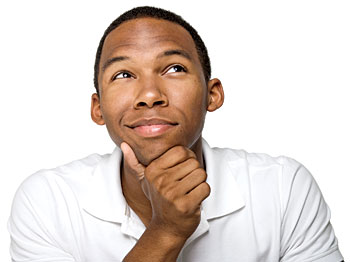 Step 5: Start immediately.  GOOOOOO!!! 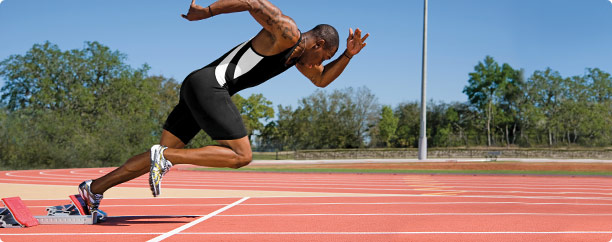 